                                             ПОСТАНОВЛЕНИЕ     от  13.11.2018г.                                                                                        №  50Об утверждении плана мероприятий муниципального образования «Гуртлудское» по обеспечению пожарной безопасности восенне-зимний пожароопасный период  2018-2019 годов     Рассмотрев протокол заседания комиссии по предупреждению и ликвидации чрезвычайных ситуаций и обеспечению пожарной безопасности при Администрации муниципального образования «Сюмсинский район» от 19.10.2018 года  № 8 «О принятии мер по укреплению пожарной безопасности населенных пунктов, жилого сектора, объектов жилищно-коммунального комплекса в осенне-зимний пожароопасный период 2018-2019 года»,  Администрация муниципального образования «Гуртлудское» ПОСТАНОВЛЯЕТ:     Утвердить план мероприятий муниципального образования «Гуртлудское» по обеспечению пожарной безопасности в осенне-зимний пожароопасный период  2018-2019 годовГлава муниципального образования  «Гуртлудское»                                                                            О.С.Брагина УТВЕРЖДЕНПостановлением Администрации муниципального образования  «Гуртлудское»№ 50 от 13.11.2018 ПЛАНмероприятий по обеспечению пожарной безопасности в осенне-зимнийпожароопасный период 2018-2019 годовАдминистрациямуниципальногообразования                   «Гуртлудское»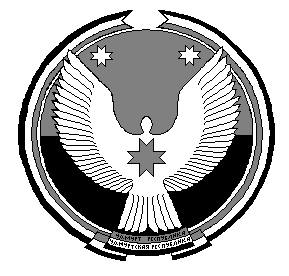 «Гуртлуд»муниципалкылдытэтлэнАдминистрациез№ п/пНаименование мероприятийСроки            исполненияИсполнители12341Разработать планы противопожарных мероприятий по подготовке населенных пунктов МО «Гуртлудское», объектов экономики, жизнеобеспечения к работе в осенне-зимний пожароопасный период, установить действенный контроль за исполнением.ноябрь2018гГлава  МО  2Провести собрания граждан и работников учреждений и организаций (сходы с населением) по вопросам обеспечения пожарной безопасности и профилактике пожаров в осенне-зимний период.В течение ноябряГлава поселения , ОП ПЧ 39 (по согласованию)3Принять меры по очистке подвалов, чердачных помещений, технических подполий общественных зданий   от мусора и других горючих материалов, освобождению подвалов от складов горючих материалов, выносу хозяйственных кладовок, исключению доступа посторонних лиц в подвальные и чердачные помещения. Продолжить работу по сносу бесхозных (длительное время неэксплуатируемых) строений.30.11.18 г.Глава  МО ,ОП ПЧ 39 (по согласованию),участковый уполномоченный (по согласованию)4  В зимний период в населенных пунктах устроить на прудах  незамерзающие проруби, утеплить пожарные гидранты, водонапорные башни оборудовать водозаборными устройствами.31.12.18 гГлава поселения , ОП ПЧ 39 Обеспечение пожарной безопасности объектов экономики и населенных пунктов МО «Гуртлудское в период подготовки и празднования  Нового года и Рождества ХристоваОбеспечение пожарной безопасности объектов экономики и населенных пунктов МО «Гуртлудское в период подготовки и празднования  Нового года и Рождества ХристоваОбеспечение пожарной безопасности объектов экономики и населенных пунктов МО «Гуртлудское в период подготовки и празднования  Нового года и Рождества ХристоваОбеспечение пожарной безопасности объектов экономики и населенных пунктов МО «Гуртлудское в период подготовки и празднования  Нового года и Рождества Христова6Организовать проведение комиссионных профилактических обследований объектов проведения новогодних и рождественских мероприятий для принятия мер по приведении объектов в пожаробезопасное состояние25.12.18 г.Глава поселения , ОП ПЧ 39 (по согласованию),руководители7.Организовать комиссионную приемку помещений, в которых будут проводиться новогодние мероприятия с установкой елок, на предмет их соответствия противопожарным требованиям.25.12.18 г.Глава поселения, руководители учреждений с массовым пребыванием людей8При проведении новогодних мероприятий на объектах с массовым пребыванием людей установить дежурство администрации, дежурного персонала и членов ДПД. В течение всего периода проведения празднич-ных мероприя-тийГлава поселения, руководители учреждений с массовым пребыванием людей